 Nr. 2657 din 1 februarie 2018                                                      M I N U T Aședinței de îndată a Consiliului Local al Municipiului Dej  încheiată azi, 1 februarie 2018, convocată în conformitate cu prevederile art. 39, alin. (4) din Legea Nr. 215/2001, republicată, cu modificările și completările ulterioare, conform Dispoziției Primarului Nr. 82 din data de  31 ianuarie 2018,  cu următoareaORDINE DE ZI:Proiect de hotărâre privind aprobarea  proiectului și a cheltuielilor legate de Proiectul ”Reconversia și defuncționalizarea terenurilor și suprafețelor degradate neutilizate din Pădurea Bungăr, Municipiul Dej, SMIS: 112513.Proiect de hotărâre privind aprobarea  constatării dreptului de proprietate și înscrierea în C.F. a bunurilor aparținând domeniului public al Municipiului Dej, conform Anexei.Proiect de hotărâre privind aprobarea  despăgubirii Ministerului Afacerilor Interne, S.C. Any Prodcom S.R.L. și Loteria Română cu sumele investite în imobilul situat în Municipiul Dej, Strada Crângului Nr. 1, Bloc V 0 3, actualizate cu rata inflației până la data plății, conform Institutului Național de Statistică.La ședință sunt prezenți 13 consilieri, domnul Primar Morar Costan, doamna Secretar al Municipiului Dej, consilieri din aparatul de specialitate al primarului, mass-media locală.     Ședința publică este condusă de domnul consilier Varga Lorand Iuliu , ședința fiind legal constituită. Consilierii au fost convocați prin Adresa Nr. 2628 din data de  31 ianuarie 2018.Lipsesc motivat: domnul consilier Mureșan Aurelia Călin, Buburuz Simion Florin, Bradea Andrei, Malyarcsuc Adrian, Alexandru Adrian Viorel, Mureșan Traian.Președintele de ședință,  prezintă Punctele înscris pe Ordinea de zi a ședinței ordinară, pe care le supune spre aprobare. Ordinea de zi este votată cu 12 voturi ”pentru” și 1 abținere.În cadrul ședinței s-a aprobat :H O T Ă R Â R E A  Nr. 20Privind  aprobarea  proiectului și a cheltuielilor legate de Proiectul ”Reconversia și defuncționalizarea terenurilor și suprafețelor degradate neutilizate din Pădurea Bungăr, Municipiul Dej, SMIS: 112513.Votat  cu   13 voturi ”pentru”, unanimitate.H O T Ă R Â R E A  Nr. 21       privind aprobarea  constatării dreptului de proprietate și înscrierea în C.F. a bunurilor aparținând domeniului public al Municipiului Dej, conform Anexei.Votat  cu   13 voturi ”pentru”, unanimitate.   H O T Ă R Â R E A  Nr. 22privind aprobarea  despăgubirii Ministerului Afacerilor Interne, S.C. Any Prodcom S.R.L. și Loteria Română cu sumele investite în imobilul situat în Municipiul Dej, Strada Crângului Nr. 1, Bloc V 0 3, actualizate cu rata inflației până la data plății, conform Institutului Național de Statistică.Votat  cu   13 voturi ”pentru”, unanimitate. În conformitate cu dispozițiile art. 11 din Legea Nr. 52/2003 privind transparența decizională în administrația publică, republicată, cu modificările și completările ulterioare, minuta se publică la sediul și pe site-ul Primăriei Municipiului Dej.  	 Președinte de ședință,                                                    Secretar,               Varga Lorand Iuliu                                                  Jr. Pop Cristina           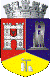 ROMÂNIAJUDEŢUL CLUJCONSILIUL LOCAL AL MUNICIPIULUI DEJStr. 1 Mai nr. 2, Tel.: 0264/211790*, Fax 0264/223260, E-mail: primaria@dej.ro 